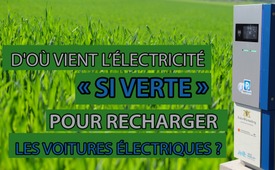 D'où vient l’électricité « si verte » pour recharger les voitures électriques ?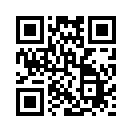 D'où vient l’électricité prétendument si verte pour charger les voitures électriques ? Quiconque pense à tort que sur la base de contrats d'électricité verte, on fournit aussi de l'électricité verte devrait se pencher sur le « merit order » (préséance économique).Celui qui veut chercher davantage au sujet de l’origine de l’électricité pour les voitures électriques devrait se pencher sur le « merit order », qui est l'ordre selon lequel les centrales électriques sont exploitées. En fonction de l'ordre d'exploitation des centrales, il est possible de déterminer à chaque moment quel type de centrale couvrira l’électricité pour charger les voitures électriques. En effet, le choix des types de centrales n'est pas arbitraire, mais essentiellement échelonné en fonction des coûts de production ; actuellement la part principale est couverte par le nucléaire et le charbon. Dans ce contexte, l'énergie nucléaire n'est une priorité que parce qu'elle est apparemment si bon marché. Les coûts du stockage final, du démantèlement des centrales et d'une éventuelle urgence, c'est-à-dire un accident ou un « super accident », ainsi que les restrictions sanitaires ne sont pas inclus.
Ce classement en fonction des coûts de production s'applique à tous les pays de l'ensemble du réseau électrique d'Europe occidentale. Mais la majorité de la population n'est pas consciente de ce fait. Par conséquent, l'idée fausse et fatale persiste, selon laquelle sur la base de contrats d'électricité verte on fournit également de l'électricité verte. Mais à cause du « merit order », la réalité n’est pas du tout comme nous la voyons dans la publicité ! Ce « camouflage vert » ne devrait-il pas être réprimé comme une fraude ?de doa; gez; hmSources:https://de.wikipedia.org/wiki/Merit-Order
https://de.wikipedia.org/wiki/Verband_Europ%C3%A4ischer_%C3%9Cbertragungsnetzbetreiber#/
media/File:ElectricityUCTE.svg
Schweizer Express Zeitung Ausgabe 9 ab S.42Cela pourrait aussi vous intéresser:#VoitureElectrique - électrique - www.kla.tv/VoitureElectriqueKla.TV – Des nouvelles alternatives... libres – indépendantes – non censurées...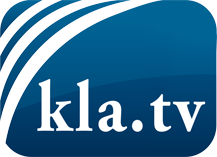 ce que les médias ne devraient pas dissimuler...peu entendu, du peuple pour le peuple...des informations régulières sur www.kla.tv/frÇa vaut la peine de rester avec nous! Vous pouvez vous abonner gratuitement à notre newsletter: www.kla.tv/abo-frAvis de sécurité:Les contre voix sont malheureusement de plus en plus censurées et réprimées. Tant que nous ne nous orientons pas en fonction des intérêts et des idéologies de la système presse, nous devons toujours nous attendre à ce que des prétextes soient recherchés pour bloquer ou supprimer Kla.TV.Alors mettez-vous dès aujourd’hui en réseau en dehors d’internet!
Cliquez ici: www.kla.tv/vernetzung&lang=frLicence:    Licence Creative Commons avec attribution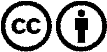 Il est permis de diffuser et d’utiliser notre matériel avec l’attribution! Toutefois, le matériel ne peut pas être utilisé hors contexte.
Cependant pour les institutions financées avec la redevance audio-visuelle, ceci n’est autorisé qu’avec notre accord. Des infractions peuvent entraîner des poursuites.